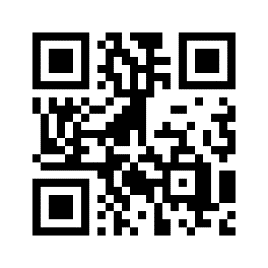 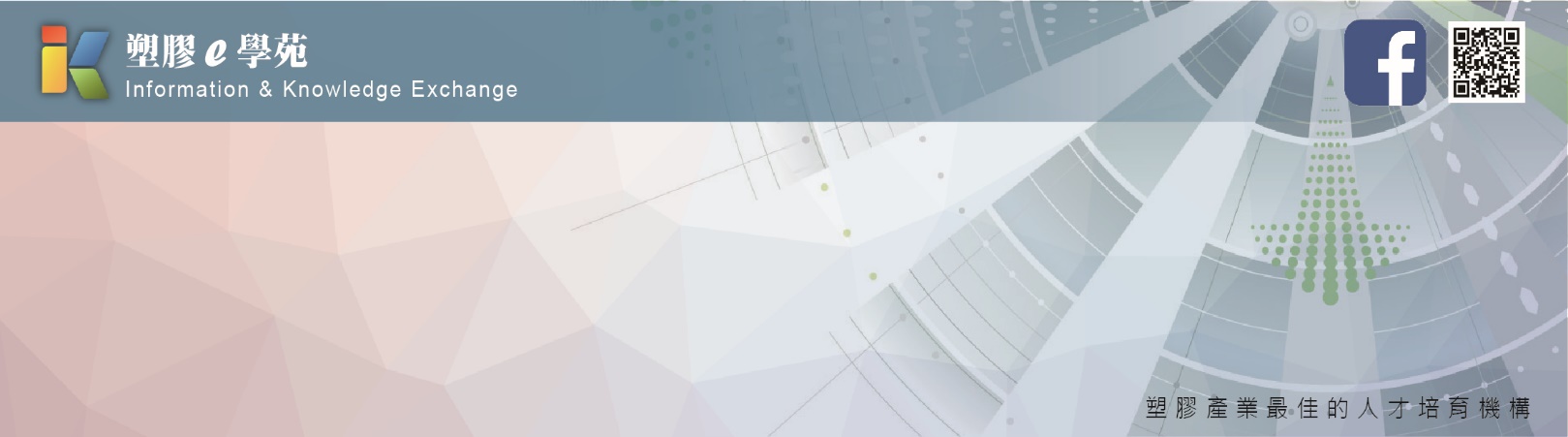 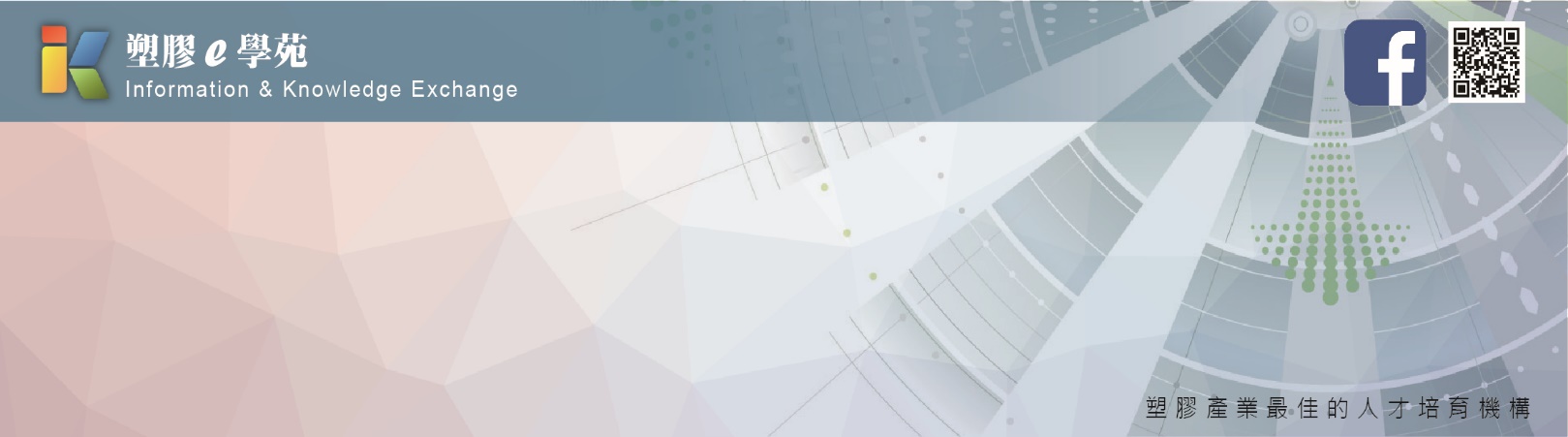 塑膠中心從103年至今，開辦了超過百場的【醫療器材法規】主題課程，計有3,000餘人次參與，提供從品質管理系統、臨床評估、查驗登記到各國醫材上市法規等多元訓練課程，滿足醫材產業所需訓練需求。111年底，本中心邀請產官學研等產業界資深顧問專家先進召開【醫療器材產業法規管理師】課程規劃會議，完成市場唯一以「職能基準」全面性規劃訓練課程、以「職能模組」進行課程設計與發展、並以「實務導向」進行訓後成果評量，能培育及強化符合醫材器材產業法規專業之訓練課程，提供業界所需人才。本課程對象以初入醫療器材產業，負責品質系統認證、審查及上市之人員，以培育出具有完整的法規實務的專業人才，以成為醫療器材產業法規管理師或企業內部顧問為目標。使其能夠蒐集並了解醫材相關法規與品質系統之運作，執行公司內、外部法規溝通，並負責產品/系統認證審查與技術文件準備，及上市申請，協助研究開發、 臨床試驗、及上市後安全監視等各階段作業皆能符合國內外法規要求。課程特色：市場唯一模組化，完整規劃系列課程。符合醫療器材產業法規(法務或品保)人員職務內容。知名法規顧問實務分享，實務訓練搭配成果報告，學習成效加倍，功力突飛猛進。評量成績合格，頒發【醫療器材產業法規管理師】證書。招生對象：初入醫療器材產業之法務、品保等相關人員。負責醫療器材產業產品上市評估、品質系統維持、查驗與上市後管理之相關人員。對投入醫療器材法規產業有興趣者。課程優惠說明： 上課時間：上午9:00~12:00，下午1:00~4:00【6小時】；上午9:00~12:00，下午1:00~5:00【7小時】上課地點：【台中】財團法人塑膠工業技術發展中心 (台中市西屯區工業39路59號)報名方式：線上報名：http://www.pidc.org.tw；傳真報名：(04)2350-7998E-mail報名：shino0420@pidc.org.tw ；aqua7526@pidc.org.tw課程諮詢專線：(台中) (04)2359-5900 #807郭小姐、#411陳小姐退費方式：1. 開課前五天前取消，得全額退費。開課前五天內取消者，則酌收學費之10％手續費。 2. 開課前兩日取消者，恕不退費。注意事項：恕不接受當日現場報名和繳費，請先行繳費以完成報名程序，並確保您的座位。本單位將於開課三天前Mail「上課通知」，若於上課前未收到上課通知單者，請與塑膠中心聯絡。本課程僅提供紙本講義，恕不提供講義、試卷電子檔。若遇不可抗力之因素，塑膠中心保留課程延期或更改講師及內容之權利。請於報名繳費後來電確認是否報名成功，以確立報名手續完成。如因疫情等或不可抗力等因素，本中心保有課程辦理方式、內容、講師…等調整、解釋之權利。 112年度財團法人塑膠工業技術發展中心人才培育課程報名表課程名稱：□全系列【醫療器材產業法規管理師】 (112060407)□ISO14971醫療器材風險管理系統實務 (112060414)□醫療器材臨床評估實務 (112060422)財團法人塑膠工業技術發展中心個人資料蒐集、處理及利用之告知暨同意書財團法人塑膠工業技術發展中心(下稱本中心)為了執行課程/研討會活動將蒐集、處理及利用您的個人資料(下稱個資)，僅先告知下列事項：一、蒐集目的：109教育或訓練行政、調查、157統計與研究分析等相關事宜。二、個資類別：C001辨識個人者、C039執照或其他許可、C052資格或技術、C061現行之受僱情形。三、利用期間：至蒐集目的消失為止。 四、利用地區：除蒐集之目的涉及國際業務或活動外，本中心將僅於中華民國領域內利用您的個資。五、利用者：本中心及與本中心有業務往來之公務及非公務機關。六、利用方式：在不違反蒐集目的的前提下，以網際網路、電子郵件、書面、傳真及其他合法方式利用之。七、您得以書面主張下列權利：(一)查詢或請求閱覽。(二)請求製給複製本。(三)請求補充或更正。(四)請求停止蒐集、處理及利用。(五)請求刪除。若有上述需求，請與本中心承辦人員吳艾樺(電話：04-23595900#805； E-mail：ellen61567@pidc.org.tw )聯繫，本中心將依法進行回覆。八、若未提供正確個資，本中心將無法提供您特定目的範圍內之相關服務。九、對於本中心所持有您的個資，本中心會按照政府相關法規保密並予以妥善保管。財團法人塑膠工業技術發展中心 謹啟本人已瞭解上述事項並同意塑膠中心於上述蒐集目的範圍內，合理蒐集、處理或利用本人之個人資料。112年度醫療器材產業法規管理師(66hrs) 模組時程表112年度醫療器材產業法規管理師(66hrs) 模組時程表112年度醫療器材產業法規管理師(66hrs) 模組時程表112年度醫療器材產業法規管理師(66hrs) 模組時程表112年度醫療器材產業法規管理師(66hrs) 模組時程表模組課程名稱時數地點上課日期基礎
醫材法規醫療器材產品法規與安全及功效性評估6台中112/04/07(五)基礎
醫材法規醫療器材品質管理系統準則(QMS)6台中112/04/08(六)基礎
醫材法規ISO 14971醫療器材風險管理系統實務6台中112/04/14(五)醫療產品查驗登記與上市後管理台灣醫療器材上市查驗登記準備6台中112/04/15(六)醫療產品查驗登記與上市後管理醫療器材產品上市後管理6台中112/04/21(五)醫療產品查驗登記與上市後管理醫療器材臨床評估實務6台中112/04/22(六)國際法規各國醫療器材管理法概述6台中112/05/05(五)國際法規美國醫療器材上市前通知 510(k)實務6台中112/05/06(六)國際法規CE標誌之醫療器材法規(MDR)建置訓練課程6台中112/05/12(五)國際法規醫材產業發展與市場概況3台中112/05/20(六)成果評估小組/個人成果報告9台中112/05/20(六)112/05/21(日)基礎醫材法規模組基礎醫材法規模組基礎醫材法規模組基礎醫材法規模組基礎醫材法規模組基礎醫材法規模組課程名稱時數時數上課日期課程大綱課程大綱醫療器材產品法規與安全及功效性評估66112/04/07(五)醫療器材產品法規評估方法與技巧如何藉由SE、EP等建立安全與功效性基本準則摘要技術文件檔(STED)準備測試報告提交注意事項醫療器材產品法規評估方法與技巧如何藉由SE、EP等建立安全與功效性基本準則摘要技術文件檔(STED)準備測試報告提交注意事項醫療器材品質管理系統準則(QMS)66112/04/08(六)醫療器材QMS申請前置作業法規說明醫療器材品質管理系統準則條文解說與建立方法醫療器材QMS申請前置作業法規說明醫療器材品質管理系統準則條文解說與建立方法ISO 14971醫療器材風險管理系統實務66112/04/14(五)風險管理與法規之要求ISO 14971條文講解、風險管理計畫、風險管理報告與檔案要求常見之風險管理錯誤風險管理與法規之要求ISO 14971條文講解、風險管理計畫、風險管理報告與檔案要求常見之風險管理錯誤講師介紹講師介紹講師介紹講師介紹講師介紹講師介紹劉守宣 顧問學歷學歷大葉大學 工業工程與科技管理研究所大葉大學 工業工程與科技管理研究所大葉大學 工業工程與科技管理研究所劉守宣 顧問現任現任財團法人塑膠工業技術發展中心 生醫部 生醫法規組 組長財團法人塑膠工業技術發展中心 生醫部 生醫法規組 組長財團法人塑膠工業技術發展中心 生醫部 生醫法規組 組長劉守宣 顧問資歷資歷105~113年TFDA醫療器材進階法規專員(全國僅8位)102~111年TFDA醫療器材法規種子人員行政院勞動部勞動力發展署產投計畫/講師ISO 13485/GMP/QMS/醫療器材單一稽核方案MDSAP輔導顧問師醫療器材產品驗證申請輔導顧問師(查驗登記/FDA 510 K/CE)100年經濟部工業局「中小企業即時技術輔導計畫」優良案例105~113年TFDA醫療器材進階法規專員(全國僅8位)102~111年TFDA醫療器材法規種子人員行政院勞動部勞動力發展署產投計畫/講師ISO 13485/GMP/QMS/醫療器材單一稽核方案MDSAP輔導顧問師醫療器材產品驗證申請輔導顧問師(查驗登記/FDA 510 K/CE)100年經濟部工業局「中小企業即時技術輔導計畫」優良案例105~113年TFDA醫療器材進階法規專員(全國僅8位)102~111年TFDA醫療器材法規種子人員行政院勞動部勞動力發展署產投計畫/講師ISO 13485/GMP/QMS/醫療器材單一稽核方案MDSAP輔導顧問師醫療器材產品驗證申請輔導顧問師(查驗登記/FDA 510 K/CE)100年經濟部工業局「中小企業即時技術輔導計畫」優良案例醫材產品查驗登記與上市後管理模組醫材產品查驗登記與上市後管理模組醫材產品查驗登記與上市後管理模組醫材產品查驗登記與上市後管理模組醫材產品查驗登記與上市後管理模組醫材產品查驗登記與上市後管理模組課程名稱時數時數上課日期課程大綱課程大綱台灣醫療器材上市查驗登記準備66112/04/15(六)國內醫療器材上市法規之合規途徑醫療器材許可證核發與登錄及年度申報準則解說第一等級醫療器材查驗登記申請與實例說明第二、三等級醫療器材查驗登記申請與實例說明國內醫療器材上市法規之合規途徑醫療器材許可證核發與登錄及年度申報準則解說第一等級醫療器材查驗登記申請與實例說明第二、三等級醫療器材查驗登記申請與實例說明醫療器材產品上市後管理66112/04/21(五)醫療器材產品上市後管理法規概述上市後監督與警戒系統要求(台灣、美國、歐盟)主管機關之市場監督活動醫療器材產品上市後管理法規概述上市後監督與警戒系統要求(台灣、美國、歐盟)主管機關之市場監督活動醫療器材臨床評估實務66112/04/22(六)臨床評估MDR 對臨床評估的要求臨床評估流程(MEDDEV 2.7/1 Rev.4 要求)臨床資料MDR 對臨床資料的定義臨床資料的樣態實質等效比對的分析臨床資料搜尋系統性文獻回顧Systematic Review( SR )介紹搜尋策略擬定:PICO介紹及詞彙技巧PRISMA介紹優良臨床試驗概述臨床評估MDR 對臨床評估的要求臨床評估流程(MEDDEV 2.7/1 Rev.4 要求)臨床資料MDR 對臨床資料的定義臨床資料的樣態實質等效比對的分析臨床資料搜尋系統性文獻回顧Systematic Review( SR )介紹搜尋策略擬定:PICO介紹及詞彙技巧PRISMA介紹優良臨床試驗概述講師介紹講師介紹講師介紹講師介紹講師介紹講師介紹劉守宣 顧問學歷學歷大葉大學 工業工程與科技管理研究所大葉大學 工業工程與科技管理研究所大葉大學 工業工程與科技管理研究所劉守宣 顧問現任現任財團法人塑膠工業技術發展中心 生醫部 生醫法規組 組長財團法人塑膠工業技術發展中心 生醫部 生醫法規組 組長財團法人塑膠工業技術發展中心 生醫部 生醫法規組 組長劉守宣 顧問資歷資歷105~113年TFDA醫療器材進階法規專員(全國僅8位)102~111年TFDA醫療器材法規種子人員行政院勞動部勞動力發展署產投計畫/講師ISO 13485/GMP/QMS/醫療器材單一稽核方案MDSAP輔導顧問師醫療器材產品驗證申請輔導顧問師(查驗登記/FDA 510 K/CE)100年經濟部工業局「中小企業即時技術輔導計畫」優良案例105~113年TFDA醫療器材進階法規專員(全國僅8位)102~111年TFDA醫療器材法規種子人員行政院勞動部勞動力發展署產投計畫/講師ISO 13485/GMP/QMS/醫療器材單一稽核方案MDSAP輔導顧問師醫療器材產品驗證申請輔導顧問師(查驗登記/FDA 510 K/CE)100年經濟部工業局「中小企業即時技術輔導計畫」優良案例105~113年TFDA醫療器材進階法規專員(全國僅8位)102~111年TFDA醫療器材法規種子人員行政院勞動部勞動力發展署產投計畫/講師ISO 13485/GMP/QMS/醫療器材單一稽核方案MDSAP輔導顧問師醫療器材產品驗證申請輔導顧問師(查驗登記/FDA 510 K/CE)100年經濟部工業局「中小企業即時技術輔導計畫」優良案例謝函育 顧問學歷學歷國立陽明大學 職業與環境衛生研究所國立陽明大學 職業與環境衛生研究所國立陽明大學 職業與環境衛生研究所謝函育 顧問現任現任財團法人塑膠工業技術發展中心 生醫部 生醫法規組財團法人塑膠工業技術發展中心 生醫部 生醫法規組財團法人塑膠工業技術發展中心 生醫部 生醫法規組謝函育 顧問資歷資歷醫療器材品質管理系統建置輔導顧問師(ISO 13485/ GDP/ QMS /QSD /21 CFR 820)醫療器材產品許可證申請輔導顧問師醫療器材法令法規/ISO 14971風險管理/製程確效/品質管理系統/內部稽核員訓練講師醫療器材品質管理系統建置輔導顧問師(ISO 13485/ GDP/ QMS /QSD /21 CFR 820)醫療器材產品許可證申請輔導顧問師醫療器材法令法規/ISO 14971風險管理/製程確效/品質管理系統/內部稽核員訓練講師醫療器材品質管理系統建置輔導顧問師(ISO 13485/ GDP/ QMS /QSD /21 CFR 820)醫療器材產品許可證申請輔導顧問師醫療器材法令法規/ISO 14971風險管理/製程確效/品質管理系統/內部稽核員訓練講師蘇惠綉 顧問學歷學歷國立陽明交通大學醫學工程研究所  碩士國立陽明交通大學醫學工程研究所  碩士國立陽明交通大學醫學工程研究所  碩士蘇惠綉 顧問現任現任詠匯顧問有限公司 資深品質法規顧問詠匯顧問有限公司 資深品質法規顧問詠匯顧問有限公司 資深品質法規顧問蘇惠綉 顧問專長專長醫療器材驗證技術：
風險管理(ISO 14971)、生物相容性 (ISO 10993)、可使用性 (IEC 62366)、製程確效與自動化系統確效、臨床評估(MEDDEV 2.7.1)…等。品質管理系統：
品質系統導入策略規劃與推動、ISO 9001品質管理系統、IATF 16949汽車業品質管理系統、ISO 13485醫療器材品質管理系統、醫療器材品質管理系統準則(QMS)、21 CFR Part 820 (QSR)…等。醫療器材上市申請：
醫療產品上市法規布局與策略規劃、醫療器材查驗登記(台灣)、Establishment Registration & Device Listing(USA)、510(k) Premarket Notification(USA)、MDR/IVDR(EU)…等。醫療器材驗證技術：
風險管理(ISO 14971)、生物相容性 (ISO 10993)、可使用性 (IEC 62366)、製程確效與自動化系統確效、臨床評估(MEDDEV 2.7.1)…等。品質管理系統：
品質系統導入策略規劃與推動、ISO 9001品質管理系統、IATF 16949汽車業品質管理系統、ISO 13485醫療器材品質管理系統、醫療器材品質管理系統準則(QMS)、21 CFR Part 820 (QSR)…等。醫療器材上市申請：
醫療產品上市法規布局與策略規劃、醫療器材查驗登記(台灣)、Establishment Registration & Device Listing(USA)、510(k) Premarket Notification(USA)、MDR/IVDR(EU)…等。醫療器材驗證技術：
風險管理(ISO 14971)、生物相容性 (ISO 10993)、可使用性 (IEC 62366)、製程確效與自動化系統確效、臨床評估(MEDDEV 2.7.1)…等。品質管理系統：
品質系統導入策略規劃與推動、ISO 9001品質管理系統、IATF 16949汽車業品質管理系統、ISO 13485醫療器材品質管理系統、醫療器材品質管理系統準則(QMS)、21 CFR Part 820 (QSR)…等。醫療器材上市申請：
醫療產品上市法規布局與策略規劃、醫療器材查驗登記(台灣)、Establishment Registration & Device Listing(USA)、510(k) Premarket Notification(USA)、MDR/IVDR(EU)…等。國際法規模組國際法規模組國際法規模組國際法規模組國際法規模組課程名稱課程名稱時數上課日期課程大綱課程大綱各國醫療器材管理法概述各國醫療器材管理法概述6112/05/05(五)各國醫療器材法規概述(依實際情況調整)醫療器材管理模式以及上市流程要求品質管理系統概述各國醫療器材法規概述(依實際情況調整)醫療器材管理模式以及上市流程要求品質管理系統概述美國醫療器材上市前通知 510(k)實務美國醫療器材上市前通知 510(k)實務6112/05/06(六)美國醫療器材上市途徑與相關法規510(k)上市前通知之申請程序安全性及功能性評估510(k)申請書內容與格式Q & A美國醫療器材上市途徑與相關法規510(k)上市前通知之申請程序安全性及功能性評估510(k)申請書內容與格式Q & ACE標誌之醫療器材法規(MDR)建置訓練課程CE標誌之醫療器材法規(MDR)建置訓練課程6112/05/12(五)MDR法規指引與技術文件架構介紹技術文件架構I- 設計與製造的檔案技術文件架構Ⅱ- GSPR/風險管理檔案技術文件架構Ⅲ- CER/PMCF臨床資訊技術文件架構Ⅳ- PMS/PSUR上市後資訊MDR法規指引與技術文件架構介紹技術文件架構I- 設計與製造的檔案技術文件架構Ⅱ- GSPR/風險管理檔案技術文件架構Ⅲ- CER/PMCF臨床資訊技術文件架構Ⅳ- PMS/PSUR上市後資訊醫材產業發展與市場概況醫材產業發展與市場概況3112/05/20(六)醫療器材技術發展趨勢醫療器材數位化演進與法規爭議個案研討醫療法規於醫療器材創新設計中扮演的角色醫療器材技術發展趨勢醫療器材數位化演進與法規爭議個案研討醫療法規於醫療器材創新設計中扮演的角色講師介紹講師介紹講師介紹講師介紹講師介紹講師介紹謝函育 顧問謝函育 顧問學歷國立陽明大學 職業與環境衛生研究所國立陽明大學 職業與環境衛生研究所國立陽明大學 職業與環境衛生研究所謝函育 顧問謝函育 顧問現任財團法人塑膠工業技術發展中心 生醫部 生醫法規組財團法人塑膠工業技術發展中心 生醫部 生醫法規組財團法人塑膠工業技術發展中心 生醫部 生醫法規組謝函育 顧問謝函育 顧問資歷醫療器材品質管理系統建置輔導顧問師(ISO 13485/ GDP/ QMS /QSD /21 CFR 820)醫療器材產品許可證申請輔導顧問師醫療器材法令法規/ISO 14971風險管理/製程確效/品質管理系統/內部稽核員訓練講師醫療器材品質管理系統建置輔導顧問師(ISO 13485/ GDP/ QMS /QSD /21 CFR 820)醫療器材產品許可證申請輔導顧問師醫療器材法令法規/ISO 14971風險管理/製程確效/品質管理系統/內部稽核員訓練講師醫療器材品質管理系統建置輔導顧問師(ISO 13485/ GDP/ QMS /QSD /21 CFR 820)醫療器材產品許可證申請輔導顧問師醫療器材法令法規/ISO 14971風險管理/製程確效/品質管理系統/內部稽核員訓練講師李憲坤 總經理李憲坤 總經理學歷台北醫學大學生醫材料暨組織工程研究所 碩士台北醫學大學生醫材料暨組織工程研究所 碩士台北醫學大學生醫材料暨組織工程研究所 碩士李憲坤 總經理李憲坤 總經理現任弘亞生技顧問有限公司 總經理 弘亞生技顧問有限公司 總經理 弘亞生技顧問有限公司 總經理 李憲坤 總經理李憲坤 總經理專長高階植入式醫療器材研究開發醫療器材工廠規劃與建置醫療器材ISO13485，醫療器材優良製造規範（GMP），醫療器材品質系統準則（QMS），美國醫療器材品質系統（QSR），歐盟醫療器材法規（MDR, IVDR），加拿大醫療器材品質系統（CMDCAS）規劃與建置醫療器材美國FDA 510(k)上市前通知申請醫療器材歐盟CE Marking認證申請醫療器材台灣衛生署查驗登記申請加拿大CMDCAS認證醫療器材中國註冊證申請高階植入式醫療器材研究開發醫療器材工廠規劃與建置醫療器材ISO13485，醫療器材優良製造規範（GMP），醫療器材品質系統準則（QMS），美國醫療器材品質系統（QSR），歐盟醫療器材法規（MDR, IVDR），加拿大醫療器材品質系統（CMDCAS）規劃與建置醫療器材美國FDA 510(k)上市前通知申請醫療器材歐盟CE Marking認證申請醫療器材台灣衛生署查驗登記申請加拿大CMDCAS認證醫療器材中國註冊證申請高階植入式醫療器材研究開發醫療器材工廠規劃與建置醫療器材ISO13485，醫療器材優良製造規範（GMP），醫療器材品質系統準則（QMS），美國醫療器材品質系統（QSR），歐盟醫療器材法規（MDR, IVDR），加拿大醫療器材品質系統（CMDCAS）規劃與建置醫療器材美國FDA 510(k)上市前通知申請醫療器材歐盟CE Marking認證申請醫療器材台灣衛生署查驗登記申請加拿大CMDCAS認證醫療器材中國註冊證申請郭建榮 經理郭建榮 經理現任中國生化科技股份有限公司 研發部 經理中國生化科技股份有限公司 研發部 經理中國生化科技股份有限公司 研發部 經理郭建榮 經理郭建榮 經理專長醫療器材品質系統與風險管理醫療器材滅菌確效與生物安全醫療器材包裝確效與有效期制定醫療器材各種滅菌製程設計開發醫療器材品質系統與風險管理醫療器材滅菌確效與生物安全醫療器材包裝確效與有效期制定醫療器材各種滅菌製程設計開發醫療器材品質系統與風險管理醫療器材滅菌確效與生物安全醫療器材包裝確效與有效期制定醫療器材各種滅菌製程設計開發郭建榮 經理郭建榮 經理著作郭建榮，2004，醫療器材滅菌之風險管理，醫療器材報導月刊，June：26-29。郭建榮、陳玉舜，2003，醫療器材滅菌前的考量-如何決定滅菌的程序與新的滅菌方法。醫療器材報導月刊，April：22-24。郭建榮，2004，醫療器材滅菌之風險管理，醫療器材報導月刊，June：26-29。郭建榮、陳玉舜，2003，醫療器材滅菌前的考量-如何決定滅菌的程序與新的滅菌方法。醫療器材報導月刊，April：22-24。郭建榮，2004，醫療器材滅菌之風險管理，醫療器材報導月刊，June：26-29。郭建榮、陳玉舜，2003，醫療器材滅菌前的考量-如何決定滅菌的程序與新的滅菌方法。醫療器材報導月刊，April：22-24。陳芃婷 教授陳芃婷 教授學歷博士博士博士陳芃婷 教授陳芃婷 教授現任國立成功大學生物醫學工程學系 教授國立成功大學生物醫學工程學系 教授國立成功大學生物醫學工程學系 教授陳芃婷 教授陳芃婷 教授專長生醫科技創新設計、生醫科技產業分析與商品化(市場調研、利害關係人分析、專利、法規、給付等)、科技創業與投資管理(營運規劃)生醫科技創新設計、生醫科技產業分析與商品化(市場調研、利害關係人分析、專利、法規、給付等)、科技創業與投資管理(營運規劃)生醫科技創新設計、生醫科技產業分析與商品化(市場調研、利害關係人分析、專利、法規、給付等)、科技創業與投資管理(營運規劃)結訓、成果發表 (6hrs)結訓、成果發表 (6hrs)結訓、成果發表 (6hrs)結訓、成果發表 (6hrs)結訓、成果發表 (6hrs)課程名稱課程名稱時數上課日期課程大綱課程大綱成果發表成果發表9112/05/20(六)112/05/21(日)小組/個人成果報告小組/個人成果報告課程時數上課日期定價112/01/13前繳費限額10名開課10日前繳費享9折優惠醫療器材產業法規管理師66詳閱時程表$30,000$25,000$27,000ISO 14971醫療器材風險管理系統實務6112/04/14(五)$4,200/$3,780臨床評估實務6112/04/22(六)$4,200/$3,780公司全名      (發票抬頭)      (發票抬頭)      (發票抬頭)      (發票抬頭)公司統編營業項目員工人數聯絡地址□□□□□□□□□□□□□□□□□□□□聯絡電話            分機人資人員E-Mail傳真號碼參加者姓名身分證字號出生年月日學歷部門/職稱聯絡電話/手機號碼聯絡電話/手機號碼聯絡電話：              分機聯絡電話：              分機★E-Mail：                              (上課通知以Mail、簡訊為主)★E-Mail：                              (上課通知以Mail、簡訊為主)★E-Mail：                              (上課通知以Mail、簡訊為主)★E-Mail：                              (上課通知以Mail、簡訊為主)★手機：★手機：聯絡電話：              分機聯絡電話：              分機★E-Mail：                         ★E-Mail：                         ★E-Mail：                         ★E-Mail：                         ★手機：★手機：聯絡電話：              分機聯絡電話：              分機★E-Mail：                        ★E-Mail：                        ★E-Mail：                        ★E-Mail：                        ★手機：★手機：繳費方式※恕不接受現場繳費，請先行繳費並來電告知繳費資訊(日期/金額/帳號後五碼)以方便核對確認※即期支票－抬頭：財團法人塑膠工業技術發展中心 (郵寄至40768台中市工業39路59號，知識發展組收)ATM/匯款－中國信託商業銀行台中分行(銀行代號：822，帳號：026540017045，戶名：財團法人塑膠工業技術發展中心) 帳號後五碼：□□□□□※恕不接受現場繳費，請先行繳費並來電告知繳費資訊(日期/金額/帳號後五碼)以方便核對確認※即期支票－抬頭：財團法人塑膠工業技術發展中心 (郵寄至40768台中市工業39路59號，知識發展組收)ATM/匯款－中國信託商業銀行台中分行(銀行代號：822，帳號：026540017045，戶名：財團法人塑膠工業技術發展中心) 帳號後五碼：□□□□□※恕不接受現場繳費，請先行繳費並來電告知繳費資訊(日期/金額/帳號後五碼)以方便核對確認※即期支票－抬頭：財團法人塑膠工業技術發展中心 (郵寄至40768台中市工業39路59號，知識發展組收)ATM/匯款－中國信託商業銀行台中分行(銀行代號：822，帳號：026540017045，戶名：財團法人塑膠工業技術發展中心) 帳號後五碼：□□□□□※恕不接受現場繳費，請先行繳費並來電告知繳費資訊(日期/金額/帳號後五碼)以方便核對確認※即期支票－抬頭：財團法人塑膠工業技術發展中心 (郵寄至40768台中市工業39路59號，知識發展組收)ATM/匯款－中國信託商業銀行台中分行(銀行代號：822，帳號：026540017045，戶名：財團法人塑膠工業技術發展中心) 帳號後五碼：□□□□□※恕不接受現場繳費，請先行繳費並來電告知繳費資訊(日期/金額/帳號後五碼)以方便核對確認※即期支票－抬頭：財團法人塑膠工業技術發展中心 (郵寄至40768台中市工業39路59號，知識發展組收)ATM/匯款－中國信託商業銀行台中分行(銀行代號：822，帳號：026540017045，戶名：財團法人塑膠工業技術發展中心) 帳號後五碼：□□□□□※恕不接受現場繳費，請先行繳費並來電告知繳費資訊(日期/金額/帳號後五碼)以方便核對確認※即期支票－抬頭：財團法人塑膠工業技術發展中心 (郵寄至40768台中市工業39路59號，知識發展組收)ATM/匯款－中國信託商業銀行台中分行(銀行代號：822，帳號：026540017045，戶名：財團法人塑膠工業技術發展中心) 帳號後五碼：□□□□□附  註若您想定期收到塑膠e學苑課程/研討會電子報，請掃描右方QRcode未來想定期收到培訓膠點(兩月/次)請填妥下方資訊收件人：                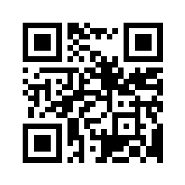 郵遞地址：□同上報名表  □其他住址：                                                       若您想定期收到塑膠e學苑課程/研討會電子報，請掃描右方QRcode未來想定期收到培訓膠點(兩月/次)請填妥下方資訊收件人：                郵遞地址：□同上報名表  □其他住址：                                                       若您想定期收到塑膠e學苑課程/研討會電子報，請掃描右方QRcode未來想定期收到培訓膠點(兩月/次)請填妥下方資訊收件人：                郵遞地址：□同上報名表  □其他住址：                                                       若您想定期收到塑膠e學苑課程/研討會電子報，請掃描右方QRcode未來想定期收到培訓膠點(兩月/次)請填妥下方資訊收件人：                郵遞地址：□同上報名表  □其他住址：                                                       若您想定期收到塑膠e學苑課程/研討會電子報，請掃描右方QRcode未來想定期收到培訓膠點(兩月/次)請填妥下方資訊收件人：                郵遞地址：□同上報名表  □其他住址：                                                       若您想定期收到塑膠e學苑課程/研討會電子報，請掃描右方QRcode未來想定期收到培訓膠點(兩月/次)請填妥下方資訊收件人：                郵遞地址：□同上報名表  □其他住址：                                                       塑膠中心知識發展部向您蒐集之個人資料(公司名稱、姓名、電話及電子郵件地址等)，將嚴格遵守中華民國個資法規定，僅限本中心行銷管理、課後服務範圍之相關業務使用，本中心會以嚴謹的態度與具體作為，來保護及管理您的個人資料。當然，您亦可拒絕提供相關資料，惟可能無法即時享有本中心提供的各項服務。若您不想收到課程廣告，請於上班時間(08:30-17:30)來電（04）2359-5900 轉 知識發展部 告知，謝謝。塑膠中心知識發展部向您蒐集之個人資料(公司名稱、姓名、電話及電子郵件地址等)，將嚴格遵守中華民國個資法規定，僅限本中心行銷管理、課後服務範圍之相關業務使用，本中心會以嚴謹的態度與具體作為，來保護及管理您的個人資料。當然，您亦可拒絕提供相關資料，惟可能無法即時享有本中心提供的各項服務。若您不想收到課程廣告，請於上班時間(08:30-17:30)來電（04）2359-5900 轉 知識發展部 告知，謝謝。塑膠中心知識發展部向您蒐集之個人資料(公司名稱、姓名、電話及電子郵件地址等)，將嚴格遵守中華民國個資法規定，僅限本中心行銷管理、課後服務範圍之相關業務使用，本中心會以嚴謹的態度與具體作為，來保護及管理您的個人資料。當然，您亦可拒絕提供相關資料，惟可能無法即時享有本中心提供的各項服務。若您不想收到課程廣告，請於上班時間(08:30-17:30)來電（04）2359-5900 轉 知識發展部 告知，謝謝。塑膠中心知識發展部向您蒐集之個人資料(公司名稱、姓名、電話及電子郵件地址等)，將嚴格遵守中華民國個資法規定，僅限本中心行銷管理、課後服務範圍之相關業務使用，本中心會以嚴謹的態度與具體作為，來保護及管理您的個人資料。當然，您亦可拒絕提供相關資料，惟可能無法即時享有本中心提供的各項服務。若您不想收到課程廣告，請於上班時間(08:30-17:30)來電（04）2359-5900 轉 知識發展部 告知，謝謝。塑膠中心知識發展部向您蒐集之個人資料(公司名稱、姓名、電話及電子郵件地址等)，將嚴格遵守中華民國個資法規定，僅限本中心行銷管理、課後服務範圍之相關業務使用，本中心會以嚴謹的態度與具體作為，來保護及管理您的個人資料。當然，您亦可拒絕提供相關資料，惟可能無法即時享有本中心提供的各項服務。若您不想收到課程廣告，請於上班時間(08:30-17:30)來電（04）2359-5900 轉 知識發展部 告知，謝謝。塑膠中心知識發展部向您蒐集之個人資料(公司名稱、姓名、電話及電子郵件地址等)，將嚴格遵守中華民國個資法規定，僅限本中心行銷管理、課後服務範圍之相關業務使用，本中心會以嚴謹的態度與具體作為，來保護及管理您的個人資料。當然，您亦可拒絕提供相關資料，惟可能無法即時享有本中心提供的各項服務。若您不想收到課程廣告，請於上班時間(08:30-17:30)來電（04）2359-5900 轉 知識發展部 告知，謝謝。塑膠中心知識發展部向您蒐集之個人資料(公司名稱、姓名、電話及電子郵件地址等)，將嚴格遵守中華民國個資法規定，僅限本中心行銷管理、課後服務範圍之相關業務使用，本中心會以嚴謹的態度與具體作為，來保護及管理您的個人資料。當然，您亦可拒絕提供相關資料，惟可能無法即時享有本中心提供的各項服務。若您不想收到課程廣告，請於上班時間(08:30-17:30)來電（04）2359-5900 轉 知識發展部 告知，謝謝。